就職活動中の方へ※本資料は、当社の方針を求職者の方などにお知らせするものであり、採用の可否とは関係しませんので、ご留意ください。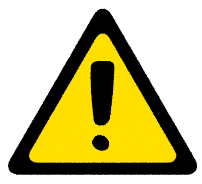 ハラスメントで悩んでいませんか？ハラスメントに対して、はっきりと「嫌だ」「やめてください」という意思を相手に示しましょう。ハラスメントに当たるかどうか微妙な場合も相談してください。一人で悩まず、深刻な事態にならないよう、早めに相談してください。就職活動中の学生や求職者、インターンシップを行っている方でも、以下の相談窓口に相談できます。相談には公平に、プライバシーを守って対応しますので、安心してご相談ください。相談したことを理由に不利益な取扱いは行いません。